РЕЧЕВАЯ КАРТА ДЛЯ ОБСЛЕДОВАНИЯ РЕБЕНКА ДОШКОЛЬНОГО ВОЗРАСТАФ.И. РЕБЕНКА________________________________________________________________ГРУППА_____________________________________________________________________ДАТА ЗАЧИСЛЕНИЯ__________________________________________________________ДАТА ВЫПУСКА_____________________________________________________________Домашний адрес_______________________________________________________________Откуда поступил_______________________________________________________________СВЕДЕНИЯ О СЕМЬЕФ.И.О. родителей, место работы, должность:Мать______________________________________________________________________________________________________________________________________________________Отец______________________________________________________________________________________________________________________________________________________ЛОГОПЕДИЧЕСКОЕ ОБСЛЕДОВАНИЯСОСТОЯНИЕ РЕЧЕВОГО АППАРАТА, ГОЛОСОВОЙ ФУНКЦИИ И ПРОСОДИКИОбщее звучание речи:голос нормальный (тихий, звонкий, хриплый, монотонный, назализованный);четкая (невнятная, смазанная);темп нормальный (быстрый, замедленный);чрезмерно быстрая;малоразговорчив;паузы и ударения употребляет правильно.Тип дыхания:диафрагмальный;речевое дыхание плавное (недостаточно плавное);речевой выдох продолжительный (не продолжительный).Строение артикуляционного аппарата:строение языка: не нарушено; нарушения – толстый, маленький, массивный, узкий, раздвоенный, укороченная связка.подвижность языка: не нарушена; нарушения – гиперкинезы, тремор, девиация; объем артикуляционных движений ограничен; малоподвижный; испытывает трудности в удержании и переключении позы; нарушены движения кончика языка; саливация; спастичность, гипотония, дистония.строение неба не нарушено.прикус правильный; нарушения – передний открытый, боковой открытый, перекрестный, прогнатия, прогения.строение зубов нормальное; нарушения – крупные, мелкие, редкие, кривые, диастема, отсутствие резцов (верхних/нижних), кариес.строение губ нормальное; нарушения массивные, наличие расщелины, послеоперационных рубцов.подвижность губ не нарушена/нарушена.Состояние общей моторики (координация движений, состояние мелкой моторики, доминантность):____________________________________________________________________________________________________________________________________________Состояние артикуляционной моторики: развита достаточно/в пределах нормы/недостаточно. Выполняет основные артикуляционные движения губами, языком. Движения замедленные. Трудность в удержании артикуляционной позы. Нарушена координация движений языка и губ. Объем движений и темп движений в норме. Синкинезии, замены движений не отмечаются/отмечаются._____________________________________________________________________________ОБЩЕЕ РАЗВИТИЕ РЕБЕНКАРазговорно-описательная беседа.Как тебя зовут?________________________________________________________________Сколько тебе лет (сейчас, было в прошлом году, будет в следующем)?_________________Где ты живешь?________________________________________________________________Как зовут маму?_______________________________________________________________Как зовут папу?________________________________________________________________Есть ли у тебя друзья? Кто они?__________________________________________________Конструктивная деятельность:_____________________________________________Счет прямой_______________________; обратный (с 6 лет)_____________________Счетные операции:_______________________________________________________Геометрические формы:___________________________________________________Величина: большой-маленький, низкий-высокий; широкий-узкий, толстый-тонкий _______________________________________________________________________Основные цвета (4-5 лет):_________________________________________________Оттеночные цвета (5-7 лет):_______________________________________________Выделение четвертого лишнего:____________________________________________Ориентировка во времени (времена года, времена суток, дни недели): _______________________________________________________________________Ориентировка в пространстве: верх-низ, лево-право, спереди-сзади: _______________________________________________________________________Понимание речи нарушено (ограничено – в пределах ситуации; на бытовом уровне; выполняет речевые инструкции в полном объеме)Понимание сложноподчиненных предложений и сложных логико-грамматических конструкций (5-6 лет):-Мальчик бежит от собаки. Кто бежал сзади?_________________________________-Папа читал газету после того, как пообедал. Когда папа читал газету: до обеда или после?__________________________________________________________________ЗВУКОПРОИЗНОШЕНИЕСЛОГОВАЯ СТРУКТУРА5 летСковорода_________________________________________________________________________Аквариум__________________________________________________________________________Велосипед_________________________________________________________________________Водопроводчик чинит водопровод_____________________________________________________Волосы подстригают в парикмахерской________________________________________________6 летРегулировщик______________________________________________________________________Инструменты______________________________________________________________________Комбинезон________________________________________________________________________Экскурсовод проводит экскурсию_____________________________________________________Регулировщик стоит на перекрестке___________________________________________________ФОНЕМАТИЧЕСКИЕ ПРЕДСТАВЛЕНИЯДифференциация звуков: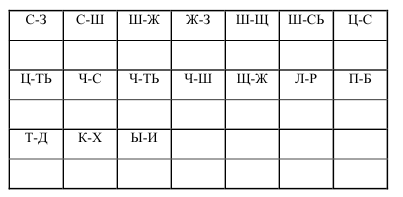 Повторение:та-да-та____________________са-ша____________________ба-па____________________да-та-да____________________за-жа____________________да-та_____________________ка-га-га____________________ла-ра____________________га-ка_____________________кот-год-кот___________________________бочка-почка_____________________________том-дом-ком__________________________усы-уши________________________________лак-рак______________________________гора-кора________________________________Выделение определенного звука из ряда других звуков:_____________________________Выделение звука из ряда слов: __________________________________________________Отобрать картинки на заданный звук: ___________________________________________Выделение первого звука в слове:Алик____________утка____________Оля_______________эхо_________________Выделение последнего звука в слове:Пух________мука________нос___________луна_________шары_________кот________Назови все звуки в слове (6 лет) МАК___________________________________________Составь слово из звуков (6 лет) Д О М ___________________________________________ГРАММАТИЧЕСКИЙ СТРОЙ РЕЧИОбразование множественного числа имен существительных:5 летдом-дома__________________________________________________________________лист-листья________________________________________________________________дятел-дятлы________________________________________________________________зонт-зонты_________________________________________________________________6 летпень-пни___________________________________________________________________олень-олени__________________________________________________________________колесо-колеса________________________________________________________________воробей-воробьи______________________________________________________________Образование уменьшительно-ласкательных форм:5 леткресло-креселице_____________________________________________________________коляска-колясочка____________________________________________________________тапок-тапочек________________________________________________________________кольцо-колечко_______________________________________________________________6 летдерево-деревце_______________________________________________________________гнездо-гнездышко____________________________________________________________сундук-сундучок______________________________________________________________платье-платьишко_____________________________________________________________Согласование существительных с числительными:5 лет1 лошадка-2 лошадки-5 лошадок________________________________________________1 рыбка-2 рыбки-5 рыбок______________________________________________________6 лет1 гусь-2 гуся-5 гусей__________________________________________________________1 помидор-2 помидора-5 помидор_______________________________________________Префиксальное словообразование:шел_________________________________________________________________________едет_________________________________________________________________________летел________________________________________________________________________Предложно-падежные конструкции:Где лежит карандаш? (в…)_____________________________________________________Откуда я достала карандаш? (из…)______________________________________________Где лежит книга? (под, над…)__________________________________________________Откуда я достала книгу? (из-за…)_______________________________________________Где находится книга? (между…)________________________________________________СЛОВАРЬОбъяснить значение слов:Холодильник-________________________________________________________________Листопад-___________________________________________________________________Пылесос-____________________________________________________________________Винегрет-____________________________________________________________________Спица-______________________________________________________________________Назвать части предметов и показать их:Чайник: донышко, носик, ручка, крышка_________________________________________Стул: сиденье, спинка, ножки___________________________________________________Машина: кабина, кузов, колеса, стекло, сиденье, руль______________________________Уровень обобщений:Яблоко, персик, груша, слива, апельсин-_________________________________________Помидор, огурец, репа, свекла, лук -_____________________________________________Кукла, кубики, машинка, юла, солдатики -________________________________________Свитер, платье, шорты, юбка, шуба, рубашка -____________________________________Блюдце, кастрюля, сковорода, ложка, чашка -_____________________________________Шкаф, стол, диван, кресло, тумбочка -___________________________________________Корова, коза, свинья, лошадь, овца -_____________________________________________Волк, медведь, лиса, еж, заяц, белка -____________________________________________Петух, курица, утка, индюк, гусь -_______________________________________________Воробей, ворона, сорока, голубь -_______________________________________________Автобус, троллейбус, поезд, самолет -____________________________________________Детеныши/птенцы у:коровы -_________________свиньи -___________________утки -_____________________лошади -________________собаки -____________________гуся -_____________________козы -__________________кошки -____________________индюшки -_________________овцы -__________________курицы -____________________лисы -____________________зайца -__________________ежа -_______________________медведя -_________________волка -__________________белки -_______________________Подбор прилагательных к им. существительному:Лимон какой?________________________________________________________________Платье какое?________________________________________________________________Еж какой?___________________________________________________________________Чай какой?___________________________________________________________________Цветы какие?_________________________________________________________________Подбор антонимов:широкий -______________________ сухой - ____________________________длинный - _____________________ высокий - __________________________прямой - _______________________большой - __________________________веселый - ______________________ молодой - __________________________светлый - ______________________ больной - ___________________________Образование притяжательных прилагательных:Чей хвост? (лисий, собачий)____________________________________________________Чья морда? (Лисья, собачья) ___________________________________________________Чей дом? (собачий)___________________________________________________________Образование прилагательных от имен существительных:Матрешка из дерева - _________________________________________________________Сумка из кожи - ______________________________________________________________Ручка из пластмассы - _________________________________________________________Стакан из стекла - ____________________________________________________________Сок из клюквы - ______________________________________________________________Варенье из вишни - ___________________________________________________________Сапоги из резины - ___________________________________________________________Дом из кирпича - _____________________________________________________________Что делает?Повар - _____________________________________________________________________Врач - ______________________________________________________________________Почтальон - _________________________________________________________________Учительница - _______________________________________________________________Строитель - __________________________________________________________________Водитель - __________________________________________________________________Кто как голос подает?утка__________________собака_____________________кошка______________________гусь__________________корова_____________________свинья______________________петух________________мышь______________________лягушка_____________________Согласование прилагательных с существительными:Синий воздушный шарик_____________________________________________________Синяя туча__________________________________________________________________Красный цветок______________________________________________________________Красное яблоко_______________________________________________________________Красные тапочки_____________________________________________________________Желтый цыпленок____________________________________________________________Желтое солнце_____________________________________________________________Желтая избушка____________________________________________________________СВЯЗНАЯ РЕЧЬ5 летСоставление рассказа по сюжетной картинке  ________________________________________________________________________________________________________________________________________________________________________________________________________________________________________________________________________________________________________________________________________________________________________________________________________________________________________________________________________________________________________________________________________________________________________________________________________________________________6 летСоставление рассказа по серии сюжетных картинок ________________________________________________________________________________________________________________________________________________________________________________________________________________________________________________________________________________________________________________________________________________________________________________________________________________________________________________________________________________________________________________________________________________________________________________________________________________________________ЛОГОПЕДИЧЕСКОЕ ЗАКЛЮЧЕНИЕ________________________________________________________________________________________________________________________________________________________________________________________________________________________________________________________________________________________________________________________________________________________________________________________________________________________________________________________________________________________________________________________________________________________________________________________________________________________________________________________________________________сс'зз'цчшжщлл'рр'jдругиеВ началеВ серединеВ конце